Departamento de  Ed. Física y Salud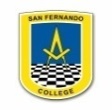 San Fernando CollegeValdivia 1012        GUÍA N°5  CUARTO BÁSICO            UNIDAD 1: COMBINANDO HABILIDADES MOTRICES      OBJETIVOS: OA11-OA 9 - OA6:Participar de actividades de calentamiento en forma apropiada y ejecutar actividades de intensidad moderada a vigorosa que                 permitan desarrollar la fuerza muscular.       PROFESORA: Erika Paredes Valdés- Correo de consulta  erikap_0@hotmail.com       ACTIVIDAD  1.-       CALENTAMIENTO: Recuerda que  toda práctica deportiva comienza con ejercicios de calentamiento. Inicia esta sesión ejecutando ejercicios de guías anteriores.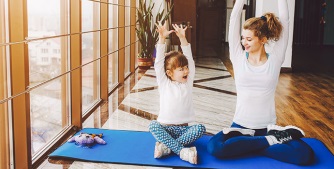       ACTIVIDAD  2.-                 Realiza dos veces a la semana el siguiente circuito con descan-                 so entre cada ejercicio, hidratándote además con agua.REPITE EL CIRCUITO  DOS VECES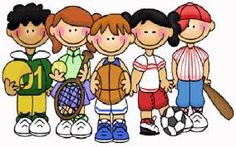                                         --------------------------------------------------------------  1.- Tendida(o) boca abajo, manos atrás, elevar tronco. (Arriba y atrás)Realiza 15  repeticiones de este ejercicio dorsal durante tres veces,descansando entre una repetición y otra.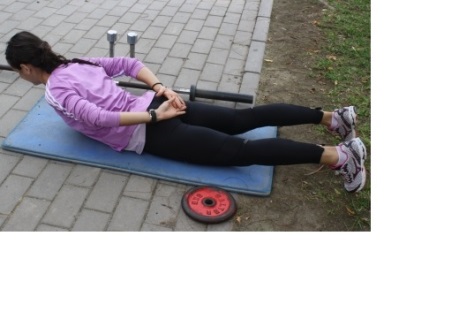 2.-Tendida(o) de espalda realiza ejercicio abdominal según ilustración del frente.Realiza 10 repeticiones durante tres veces descansando entre una serie de 10 y otra.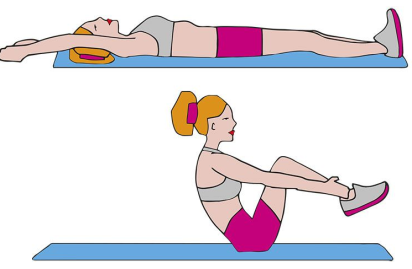 3.Realiza plancha lateral apoyando una mano y pies en el piso, cuerpo extendido y contraído, manteniendo  la cadera alta. Primero hacia un lado, luego al otro. Mantén la posición  durante 10 tiempos dos veces a cada lado. 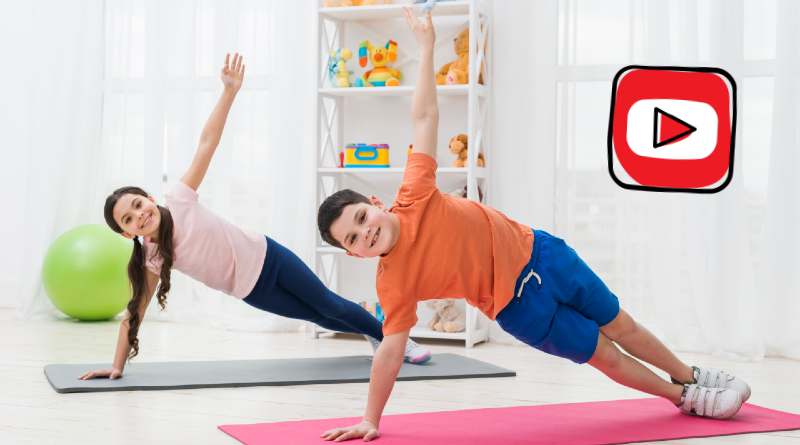 4.-De pie, con pies separados igual al ancho de hombros, coger dos elementos que tengas en casa (botellas  pequeña con tierra o cualquier o otro  que no supere un kilo de peso). Tomas uno con cada mano y realizas flexiones de brazos.Ejecutas 15 repeticiones  durante tres veces, descansando entre una repetición y otra.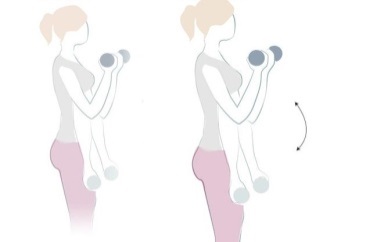 5.-  Pon dos objetos cualquiera (maceteros,  botellas,  sillas, etc)                            separados a una distancia de 6  metros, trota suavemente de un lado a otro girando por atrás de los objetos. Si no tienes espacio, realiza trote en el lugar.Realízalo durante tres minutos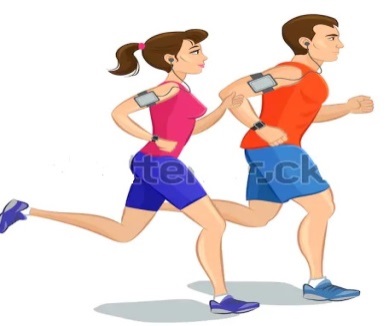 